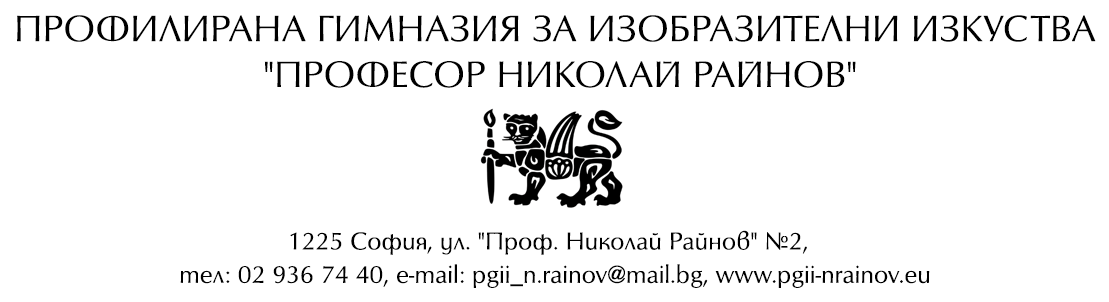 Вх. №............................./........................ДОДИРЕКТОРАНА ПГИИ ПРОФ. НИКОЛАЙ РАЙНОВ“З А Я В Л Е Н И ЕОт........................................................................................................................................................                                          /трите имена родителя/настойника/Живущ: област...........................................................община.........................................................ж.к./улица...........................................................№............., бл.............., вх........, ет.......,ап..........телефон за контакти............................................е-mail:.................................................................УВАЖАЕМИ ГОСПОДИН ДИРЕКТОР,	Моля синът ми/дъщеря ми..................................................................................................Ученик/чка в..................клас, специалност „...............................................................................“                                                                                             /трите имена на ученик/чката/В..........................................................................................................................................................                         /пълното наименование на училището, в което се обучава ученика/чката/да бъде преместен/а в ..................клас, специалност „................................................................“в повереното Ви учебно заведение.София,.........................................20........год.                                                                                                                                                        				                                                                                                       					                                          РОДИТЕЛ/НАСТОЙНИК/.................................